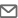 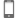 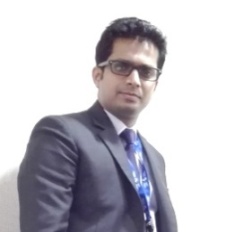 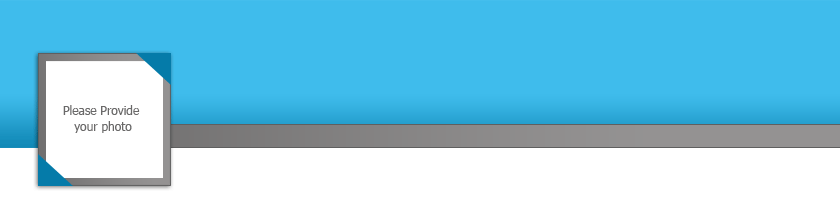  Key Skills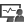  Key Skills Key Skills Key Skills Profile Summary 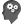 High-energy, innovative Training professional with proven experience in identifying training needs, providing interventions, consulting, coaching and measuring training effectivenessDetermining , negotiating and agreeing on in house quality procedures, standards and specificationsResponsible for ensuring that Company Quality Management policy & Plans are procedures are implemented effectively and are suitable for their purpose.Expertise in managing end-to-end Learning & Development Lifecycle, including TNI, Content Management, Execution & Delivery, Gap Analysis, Vendor Assessment & Management and Stakeholder CommunicationSpecialization in delivering diverse nature of Operational Trainings, Orientations and Soft Skill trainings (like Complaint Handling, Training the Trainer, Leadership & Conflict Management, Talent Management, Coaching & Counseling, Customer Service and Communication)Skilled in translating employee development behaviors into high-impact learning designs & curriculumPre-opening Quality management and F&B Expert with expertise in managing the entire gamut of food service operations in large-scale outlets, including managing food costs, upholding menu standards, controlling inventory, creating event-specific menus, staff management, customer service and administration Expertise in developing cost saving measures and streamlining processes to improve operational efficiency; holding unparalleled customer relations skills especially in creating "special touches"Enterprising, dynamic & go-getter with strong interpersonal, analytical, problem solving & critical thinking skills and sensitivity to the dynamics of cross-cultural workspaces Career Timeline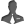  Career Timeline Career Timeline Career Timeline Career Timeline Career Timeline Soft Skill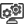 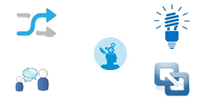  Soft Skill Soft Skill Soft Skill Education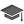 MBA (Hospitality and Leadership Management) from Ealing, Hammersmith College of West London in year 2012Post-Graduation Diploma in Hospitality Management from Ealing, Hammersmith College of West London in year 2010Diploma in Hotel Management from Hospitality Training Institute, Mumbai, India in year 2006 Work Experience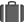 Since Jun’15 - Till Date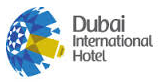 Dubai International Hotel, Dubai Airport (5 Star Hotel)Training & Quality Assurance Manager 
Scope: Head of Quality Assurance & Training for Pre-opening of F&B Outlets of the hotel and for Dubai Airport Lounges; Staff Size: 650Role:Leading operations of 5 no. of outlets across entire Dubai, inclusive of strategic planning, business development, sales, facility management, food & beverage, front office, restaurant operations, housekeeping, security management, administration, events & promotions and team leadershipDeveloping and executing Food & Beverage Operating Strategy and SOPs Proactively identifying changes in demand in market and modifying strategies for achievement of annual revenue target of AED 70 Million; delivering services that are above and beyond for customer satisfaction & retentionProviding guidance and direction to subordinates, including setting of performance standards; organizing regular classroom & on-the-job trainings and conducting annual performance appraisals for all F&B Team members Dubai International Hotel, Dubai Airport (5 Star Hotel)Training & Quality Assurance Manager 
Scope: Head of Quality Assurance & Training for Pre-opening of F&B Outlets of the hotel and for Dubai Airport Lounges; Staff Size: 650Role:Leading operations of 5 no. of outlets across entire Dubai, inclusive of strategic planning, business development, sales, facility management, food & beverage, front office, restaurant operations, housekeeping, security management, administration, events & promotions and team leadershipDeveloping and executing Food & Beverage Operating Strategy and SOPs Proactively identifying changes in demand in market and modifying strategies for achievement of annual revenue target of AED 70 Million; delivering services that are above and beyond for customer satisfaction & retentionProviding guidance and direction to subordinates, including setting of performance standards; organizing regular classroom & on-the-job trainings and conducting annual performance appraisals for all F&B Team members Dubai International Hotel, Dubai Airport (5 Star Hotel)Training & Quality Assurance Manager 
Scope: Head of Quality Assurance & Training for Pre-opening of F&B Outlets of the hotel and for Dubai Airport Lounges; Staff Size: 650Role:Leading operations of 5 no. of outlets across entire Dubai, inclusive of strategic planning, business development, sales, facility management, food & beverage, front office, restaurant operations, housekeeping, security management, administration, events & promotions and team leadershipDeveloping and executing Food & Beverage Operating Strategy and SOPs Proactively identifying changes in demand in market and modifying strategies for achievement of annual revenue target of AED 70 Million; delivering services that are above and beyond for customer satisfaction & retentionProviding guidance and direction to subordinates, including setting of performance standards; organizing regular classroom & on-the-job trainings and conducting annual performance appraisals for all F&B Team members Assessing the current state learning environment, evaluating current learning performance and creating implementing plans to close the gaps Established KPI and implemented preventive and corrective actions to eliminate the root cause of quality issuesLead the team to conduct internal audits compliance with HACCP & ISO. Management representative for HACCP & ISO Audits.Tracking the return on investment (ROI) of all programs; controlling the costs and keeping the same within budgetsImplementing & managing the Learning Management System (LMS) and managing all administrative tasks on LMS portal including uploading content and continuous improvement & upgradation of courseware
Significant Accomplishments:Successfully served as part of 2 pre-openings in Dubai International HotelDesigned, developed and implemented trainings on following topics:Front Office, Housekeeping, F&B, New Joining OrientationsSoft Skills (Complaint Handling, Training the Trainer, Leadership & Conflict Management, Talent Management, Coaching & Counseling, Customer Service, Communication Skills)Re-designed the F&B SOP for different outletsImproved staff performance by delivering soft skills trainingsReduced staff turnover to 17% by developing new career development opportunities to staff and introducing new incentive programsSuccessfully trained 650 people during last 1 year; improved performance of staff from avg. to good and good to excellent through training interventionsMaintained through-put yield of 100% for all training batches Tracked the statutory training hours by developing and maintaining training related MIS for each candidate Administered the process of training of coach buddies to train front-line staff, thereby controlling attritionAssessing the current state learning environment, evaluating current learning performance and creating implementing plans to close the gaps Established KPI and implemented preventive and corrective actions to eliminate the root cause of quality issuesLead the team to conduct internal audits compliance with HACCP & ISO. Management representative for HACCP & ISO Audits.Tracking the return on investment (ROI) of all programs; controlling the costs and keeping the same within budgetsImplementing & managing the Learning Management System (LMS) and managing all administrative tasks on LMS portal including uploading content and continuous improvement & upgradation of courseware
Significant Accomplishments:Successfully served as part of 2 pre-openings in Dubai International HotelDesigned, developed and implemented trainings on following topics:Front Office, Housekeeping, F&B, New Joining OrientationsSoft Skills (Complaint Handling, Training the Trainer, Leadership & Conflict Management, Talent Management, Coaching & Counseling, Customer Service, Communication Skills)Re-designed the F&B SOP for different outletsImproved staff performance by delivering soft skills trainingsReduced staff turnover to 17% by developing new career development opportunities to staff and introducing new incentive programsSuccessfully trained 650 people during last 1 year; improved performance of staff from avg. to good and good to excellent through training interventionsMaintained through-put yield of 100% for all training batches Tracked the statutory training hours by developing and maintaining training related MIS for each candidate Administered the process of training of coach buddies to train front-line staff, thereby controlling attritionAssessing the current state learning environment, evaluating current learning performance and creating implementing plans to close the gaps Established KPI and implemented preventive and corrective actions to eliminate the root cause of quality issuesLead the team to conduct internal audits compliance with HACCP & ISO. Management representative for HACCP & ISO Audits.Tracking the return on investment (ROI) of all programs; controlling the costs and keeping the same within budgetsImplementing & managing the Learning Management System (LMS) and managing all administrative tasks on LMS portal including uploading content and continuous improvement & upgradation of courseware
Significant Accomplishments:Successfully served as part of 2 pre-openings in Dubai International HotelDesigned, developed and implemented trainings on following topics:Front Office, Housekeeping, F&B, New Joining OrientationsSoft Skills (Complaint Handling, Training the Trainer, Leadership & Conflict Management, Talent Management, Coaching & Counseling, Customer Service, Communication Skills)Re-designed the F&B SOP for different outletsImproved staff performance by delivering soft skills trainingsReduced staff turnover to 17% by developing new career development opportunities to staff and introducing new incentive programsSuccessfully trained 650 people during last 1 year; improved performance of staff from avg. to good and good to excellent through training interventionsMaintained through-put yield of 100% for all training batches Tracked the statutory training hours by developing and maintaining training related MIS for each candidate Administered the process of training of coach buddies to train front-line staff, thereby controlling attritionDec’13 – Mar’15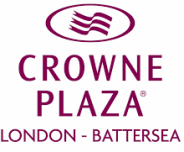 Crowne Plaza, London - Battersea (earlier known as Hotel Verta)Business Development & Operations Manager - Food & Beverage Department Significant Accomplishments:Facilitated complete rebranding of F&B Dept. of Hotel Verta to Crowne Plaza with extensive involvement in all marketing and promotional activities; planned & executed the menu of the outlets in collaboration with Head Chef Amplified revenue by 16% in 3 months through yield management Increased business by identifying new business leads (through liaison with in-house guests) by maintaining high repeat guest ratiosOptimized existing market potential through SWOT Analysis and P&L AnalysisGenerated revenue worth 800,000 GBP per year by organizing food festivals, weddings and events for Football clubs like Arsenal, Chelsea, Manchester City, Tottenham and Australian Football Team Escalated customer loyalty score by 16% in a span of 3 monthsGrew revenue per cover by 27% by eliminating waste, updating the menu, delivering promotional activities & offers and through 3rd party salesReduced costs by:4% by negotiating best prices with trade suppliers 6% by introducing a system to monitor & control wastages 10% through strong control of inventory 7% through proper utilization of resources available with better outputCrowne Plaza, London - Battersea (earlier known as Hotel Verta)Business Development & Operations Manager - Food & Beverage Department Significant Accomplishments:Facilitated complete rebranding of F&B Dept. of Hotel Verta to Crowne Plaza with extensive involvement in all marketing and promotional activities; planned & executed the menu of the outlets in collaboration with Head Chef Amplified revenue by 16% in 3 months through yield management Increased business by identifying new business leads (through liaison with in-house guests) by maintaining high repeat guest ratiosOptimized existing market potential through SWOT Analysis and P&L AnalysisGenerated revenue worth 800,000 GBP per year by organizing food festivals, weddings and events for Football clubs like Arsenal, Chelsea, Manchester City, Tottenham and Australian Football Team Escalated customer loyalty score by 16% in a span of 3 monthsGrew revenue per cover by 27% by eliminating waste, updating the menu, delivering promotional activities & offers and through 3rd party salesReduced costs by:4% by negotiating best prices with trade suppliers 6% by introducing a system to monitor & control wastages 10% through strong control of inventory 7% through proper utilization of resources available with better outputCrowne Plaza, London - Battersea (earlier known as Hotel Verta)Business Development & Operations Manager - Food & Beverage Department Significant Accomplishments:Facilitated complete rebranding of F&B Dept. of Hotel Verta to Crowne Plaza with extensive involvement in all marketing and promotional activities; planned & executed the menu of the outlets in collaboration with Head Chef Amplified revenue by 16% in 3 months through yield management Increased business by identifying new business leads (through liaison with in-house guests) by maintaining high repeat guest ratiosOptimized existing market potential through SWOT Analysis and P&L AnalysisGenerated revenue worth 800,000 GBP per year by organizing food festivals, weddings and events for Football clubs like Arsenal, Chelsea, Manchester City, Tottenham and Australian Football Team Escalated customer loyalty score by 16% in a span of 3 monthsGrew revenue per cover by 27% by eliminating waste, updating the menu, delivering promotional activities & offers and through 3rd party salesReduced costs by:4% by negotiating best prices with trade suppliers 6% by introducing a system to monitor & control wastages 10% through strong control of inventory 7% through proper utilization of resources available with better outputMay’12 - Nov’13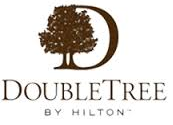 Previous Work Experience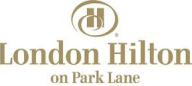 May’09 - Apr’12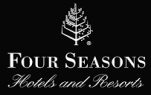 Dec’07 - Jan’09Feb’06 - Sep’07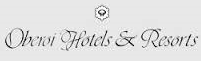 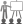 Industrial Trainings 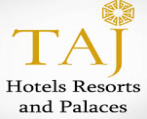 May’05 - Oct’05 Feb’08 – Jun’08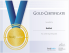 Certificates  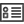  Personal DetailsMay’12 - Nov’13Previous Work ExperienceMay’09 - Apr’12Dec’07 - Jan’09Feb’06 - Sep’07Industrial Trainings May’05 - Oct’05 Feb’08 – Jun’08Certificates   Personal DetailsDouble Tree by Hilton, London West End (4 Star Deluxe Hotel)Restaurant and Bar ManagerSignificant Accomplishments:Slashed cost of Food & Beverage Department through various measuresAmplified customer base by 27% by promptly resolving customer complaints, achieving the monthly S.A.L.T (Satisfaction & Loyalty Tracking) targets and by maintaining highest standards of F&B ServiceEnhanced revenue by 17% by eliminating waste, updating the menu, up-selling, so on; maintained liquor flash and cellar for the departmentBuilt training plans for the new starters and conducting monthly trainingsManaged operations of Bar, Restaurant, Executive Lounge & Room Service; planned menu for dinner and events along with the Head Chef Monitored client bookings & reservations, improving efficiency of food service through communication with the kitchen staff London Hilton Hotel, Park Lane (5 Star deluxe), London as F&B SupervisorFour Seasons Hotel, Mumbai (5 Star Deluxe) and Verandah The Bar and PAN Asian Restaurant Sanqi as Food & Beverage ProfessionalOberois Hotels & Resorts, Mumbai (5 Star Deluxe Hotel) Food & Beverage Expert - South East Asian Restaurant “India Jones”Taj Fort Aguada Beach Resort, Goa (5 Star Deluxe Hotel), India Four Seasons Hotel,  Mumbai (Wine Course)  Rescue & Fire Fighting Service (Dubai Airports)HACCP Level 3 Intermediate (Highfield Awarding Body of Compliance, Dubai)Person In Charge Level 3 (Highfield Awarding Body of Compliance, Dubai)HACCP Internal Auditing Program (Apex Food Consultants)HACCP Awareness Program (Apex Food Consultants)Basic Health& Safety awareness (Highfield Awarding Body of Compliance, Dubai)Basic Food & Hygiene Awareness (Dubai Municipality)Double Tree by Hilton, London West End (4 Star Deluxe Hotel)Restaurant and Bar ManagerSignificant Accomplishments:Slashed cost of Food & Beverage Department through various measuresAmplified customer base by 27% by promptly resolving customer complaints, achieving the monthly S.A.L.T (Satisfaction & Loyalty Tracking) targets and by maintaining highest standards of F&B ServiceEnhanced revenue by 17% by eliminating waste, updating the menu, up-selling, so on; maintained liquor flash and cellar for the departmentBuilt training plans for the new starters and conducting monthly trainingsManaged operations of Bar, Restaurant, Executive Lounge & Room Service; planned menu for dinner and events along with the Head Chef Monitored client bookings & reservations, improving efficiency of food service through communication with the kitchen staff London Hilton Hotel, Park Lane (5 Star deluxe), London as F&B SupervisorFour Seasons Hotel, Mumbai (5 Star Deluxe) and Verandah The Bar and PAN Asian Restaurant Sanqi as Food & Beverage ProfessionalOberois Hotels & Resorts, Mumbai (5 Star Deluxe Hotel) Food & Beverage Expert - South East Asian Restaurant “India Jones”Taj Fort Aguada Beach Resort, Goa (5 Star Deluxe Hotel), India Four Seasons Hotel,  Mumbai (Wine Course)  Rescue & Fire Fighting Service (Dubai Airports)HACCP Level 3 Intermediate (Highfield Awarding Body of Compliance, Dubai)Person In Charge Level 3 (Highfield Awarding Body of Compliance, Dubai)HACCP Internal Auditing Program (Apex Food Consultants)HACCP Awareness Program (Apex Food Consultants)Basic Health& Safety awareness (Highfield Awarding Body of Compliance, Dubai)Basic Food & Hygiene Awareness (Dubai Municipality)Double Tree by Hilton, London West End (4 Star Deluxe Hotel)Restaurant and Bar ManagerSignificant Accomplishments:Slashed cost of Food & Beverage Department through various measuresAmplified customer base by 27% by promptly resolving customer complaints, achieving the monthly S.A.L.T (Satisfaction & Loyalty Tracking) targets and by maintaining highest standards of F&B ServiceEnhanced revenue by 17% by eliminating waste, updating the menu, up-selling, so on; maintained liquor flash and cellar for the departmentBuilt training plans for the new starters and conducting monthly trainingsManaged operations of Bar, Restaurant, Executive Lounge & Room Service; planned menu for dinner and events along with the Head Chef Monitored client bookings & reservations, improving efficiency of food service through communication with the kitchen staff London Hilton Hotel, Park Lane (5 Star deluxe), London as F&B SupervisorFour Seasons Hotel, Mumbai (5 Star Deluxe) and Verandah The Bar and PAN Asian Restaurant Sanqi as Food & Beverage ProfessionalOberois Hotels & Resorts, Mumbai (5 Star Deluxe Hotel) Food & Beverage Expert - South East Asian Restaurant “India Jones”Taj Fort Aguada Beach Resort, Goa (5 Star Deluxe Hotel), India Four Seasons Hotel,  Mumbai (Wine Course)  Rescue & Fire Fighting Service (Dubai Airports)HACCP Level 3 Intermediate (Highfield Awarding Body of Compliance, Dubai)Person In Charge Level 3 (Highfield Awarding Body of Compliance, Dubai)HACCP Internal Auditing Program (Apex Food Consultants)HACCP Awareness Program (Apex Food Consultants)Basic Health& Safety awareness (Highfield Awarding Body of Compliance, Dubai)Basic Food & Hygiene Awareness (Dubai Municipality)